               國立臺中教育大學麻疹、水痘作業流程  110年3月23日109學年度學校衛生委員會會議通過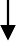 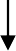 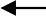 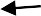 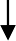 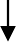 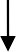 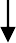 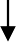 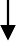 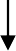 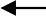 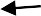 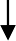 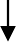 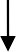 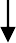 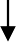 本流程依據疾管署 108 年 5 月麻疹疫調、接觸者追蹤管理及群聚事件處理原則及疑似麻疹個案接觸者暴露後預防建議措施製訂註 1:麻疹的初期症狀與感冒很像，前驅症狀包括發燒、鼻炎、結膜炎（畏光、流眼淚、眼睛發紅）、咳嗽等；水痘出疹前有發燒、倦怠、食慾不振、頭痛等類似感冒症狀，發疹時皮膚出現紅色的疹子，然後形成水珠樣的水泡，再轉為膿胞，最後結痂乾掉。註 2：追蹤接觸者健康狀況:與麻疹病例最後1次接觸日起往後推算18 天內及在與水痘個案最後1次接觸日起往後推算21天內，早晚監測體溫，避免出入公共場所並觀察有無症狀產生。